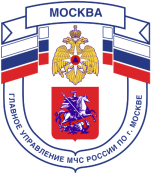 Главное управление МЧС России по г. МосквеУправление по Троицкому и Новомосковскому АО1 региональный отдел надзорной деятельности и профилактической работы108814, г. Москва, поселение Сосенское, поселок Газопровод, д. 15, телефон: 8(495)817-60-74,	E-mail: tinao1@gpn.moscow	МЕРЫ ПОЖАРНОЙ БЕЗОПАСНОСТИ В ОСЕННЕ-ЗИМНИЙ  ПОЖАРООПАСНЫЙ ПЕРИОД!С наступлением осенне-зимнего сезона возрастает вероятность возникновения пожара в жилом фонде (особенно неблагоустроенном), социальных объектах, административных зданиях в связи с эксплуатацией печных и электрических нагревательных приборов.Чтобы избежать трагедии, предлагаем выполнить следующие профилактические мероприятия:- выполните ремонт электропроводки, неисправных выключателей, розеток;содержите электронагревательные приборы в исправном состоянии, на расстоянии 70-100 см от штор, мебели и других легкогорючих материалов на несгораемых подставках;- не допускайте одновременного включения электроприборов повышенной мощности, это приводит к перегрузке в квартирной электросети. - не применяйте самодельные электронагревательные приборы и самодельные плавкие предохранители;- перед уходом из дома убедитесь, что газовое и электрическое оборудование выключено; - своевременно ремонтируйте отопительные печи и регулярно очищайте дымоходы от сажи;- заделайте трещины в кладке печи и дымовой трубе песчано-глиняным раствором, оштукатурьте и побелите; - на оголовок трубы наденьте металлический защитный кожух с зонтиком, это предотвратит попадание влаги в трубу и её разрушение;- на полу перед топочной дверкой прибейте металлический лист размером 50x70 см;- не допускайте перекала отопительной печи;- исключите растопку печи легковоспламеняющимися жидкостями;- будьте внимательны к детям, не оставляйте малышей без присмотра;- курите в строго отведенных местах. Помните, что курение в постели, особенно в нетрезвом виде, часто является причиной пожара!В случае возникновения пожара немедленно звоните в пожарную охрану!Телефон пожарной охраны – 101Единый телефон доверия ГУ МЧС России по г. Москве: +7(495) 637-22-22mchs.qov.ru – официальный интернет сайт МЧС России